                          Российская Федерация          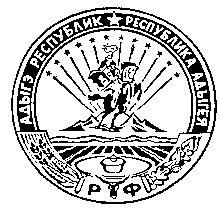 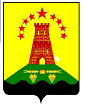                               Республика Адыгея                        Совет народных депутатов                     муниципального образования               «Дукмасовское сельское поселение» х.Дукмасов                                                                                                             12.05.2021                                                                                                                                      № 42  П Р О Т О К О Л                    Сорок второй сессии четвертого созыва  Совета народных депутатов                     муниципального образования «Дукмасовское сельское поселение»                                                                                                         Всего депутатов 10                                                                                                         Присутствует 10 депутатов:Алмазов Сергей ВладимировичДевер Людмила НиколаевнаДубовик Валерий НиколаевичМакарян Аршалуйс АвтандиловичПетухов Владимир АнатольевичЧукалин Сергей ПетровичШикенин Николай ПетровичШилько Иван ИвановичШувалов Виктор НиколаевичФранцева Галина Васильевна       На сессию приглашены и присутствовали : заместитель прокурора Шовгеновского района Хагурова Лариса Витальевна, руководители предприятий, директора школ, заведующие  ФАПов,  работники  домов культуры, муниципальные служащие администрации муниципального образования «Дукмасовское сельское поселение».          Присутствующие приветствовали Государственные Флаги Российской Федерации,Республики Адыгея и муниципального образования «Дукмасовское сельское поселение».           Председательствующий – Шикенин Василий Петрович – председатель Совета народных депутатов муниципального образования «Дукмасовское сельское поселение».Секретарь – Рассоха Валентина Андреевна, зав. канцелярией администрации муниципального образования «Дукмасовское сельское поселение».                                           Повестка дня  сессии :      1.  О внесения изменений и дополнений в Устав муниципального образования «Дукмасовское сельское поселение».                     / докл. Шикенин В.П. – глава администрации муниципального  образования                        «Дукмасовское  сельское поселение»/.СЛУШАЛИ : 1. О внесения изменений и дополнений в Устав муниципального образования «Дукмасовское сельское поселение».                     / докл. Шикенин В.П. – глава администрации муниципального  образования                        «Дукмасовское  сельское поселение»/.РЕШИЛИ : 1. Внести изменения и дополнения в Устав муниципального образования «Дукмасовское сельское поселение».                                               Принято единогласно.Глава муниципального образования «Дукмасовское сельское поселение»                                                               В.П.Шикенин